P&SD in EYFS May 22statements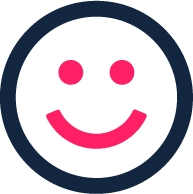 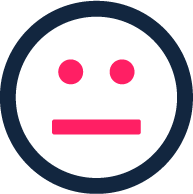 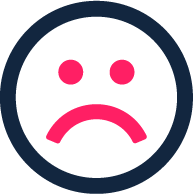 I like learning at my schoolI enjoy the P&SD activities that my teacher setsP&SD lessons are really importantI understand what I’m taught in my P&SD lessonsMy teacher sets me challenging tasksMy teachers tell me how to make my work betterTeachers help me when I’m stuckI make good progressI know what my next targets are and what I have to do to achieve themMy school expects me to work hardQUESTIONANSWERANSWERANSWERDo you enjoy worship? What is worship like in your class? How does Worship make you feel? Does it help you at school?Yes. Say prayers, sing songs about Jesus and listen to God storiesHappyYesYes. Say prayers, sing songs about Jesus and listen to God storiesHappyYesYes. Say prayers, sing songs about Jesus and listen to God storiesHappyYesWhat is Picture News? How often do you complete Picture News? What have you found useful about Picture News?Look at the pictures and it tells us to look after the animalsThe world.Every week with Mrs Roberts or Mrs BrodieGoodnessLook at the pictures and it tells us to look after the animalsThe world.Every week with Mrs Roberts or Mrs BrodieGoodnessLook at the pictures and it tells us to look after the animalsThe world.Every week with Mrs Roberts or Mrs BrodieGoodnessWhat are Christian Values? What Christian value are we living out this half term around school? Do you think that Christian values are important? Why?How to love JesusJusticeYes, it makes you feel betterHow to love JesusJusticeYes, it makes you feel betterHow to love JesusJusticeYes, it makes you feel betterHow do you keep yourself safe in the sun? At home? At school?  You don’t feed yourself medicine because it will make you poorlyYou have to ask an adultYou wear sun glasses, put sun cream on, drink water, wear sandals, stay in the shade and wear a hatYou don’t feed yourself medicine because it will make you poorlyYou have to ask an adultYou wear sun glasses, put sun cream on, drink water, wear sandals, stay in the shade and wear a hatYou don’t feed yourself medicine because it will make you poorlyYou have to ask an adultYou wear sun glasses, put sun cream on, drink water, wear sandals, stay in the shade and wear a hat